Publicado en Elche el 27/03/2023 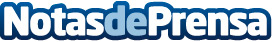 Grupo Aplus celebra su crecimiento con una mejora en sus instalacionesGrupo APlus, tras alcanzar un incremento del 50% en facturación, se traslada a una nueva nave ubicada en Elche para ampliar su capacidad productiva y ofrecer un servicio más eficaz y sostenible para sus clientesDatos de contacto:Rubén Mínguez623497489Nota de prensa publicada en: https://www.notasdeprensa.es/grupo-aplus-celebra-su-crecimiento-con-una Categorias: Nacional Valencia Servicios Técnicos http://www.notasdeprensa.es